প্রত্যয়নপত্র (দলগত) (ডিজিটাল বাংলাদেশ পুরস্কার ২০২২)এই মর্মে প্রত্যয়ন করা যাচ্ছে যে, “স্মার্ট অফিস” অত্র অধিদপ্তর/দপ্তর/সংস্থা/প্রতিষ্ঠানের একটি গুরুত্বপূর্ণ উদ্যোগ/প্রকল্প/ধারণা। উক্ত উদ্যোগ/প্রকল্প/ধারণাটি বাস্তবায়নে অত্র অধিদপ্তর/দপ্তর/সংস্থা/প্রতিষ্ঠানের নিম্নরূপ কর্মকর্তাগণ গুরুত্বপূর্ণ অবদান রেখেছেন। “স্মার্ট অফিস” বাস্তবায়নকারী কর্মকর্তাগণ ডিজিটাল বাংলাদেশ পুরস্কার ২০২২ প্রাপ্তির লক্ষ্যে সাধারণ-সরকারি-দলগত ক্ষেত্রে আবেদন করতে আগ্রহ প্রকাশ করেছেন। উক্ত উদ্যোগ/প্রকল্প/ধারণা-এর জন্য সাধারণ-সরকারি-দলগত ক্ষেত্রে আবেদনে অত্র অধিদপ্তর/দপ্তর/সংস্থা/প্রতিষ্ঠানের কোন আপত্তি নেই। দলের সদস্যঃআমি তাঁদের সর্বাঙ্গীন উন্নতি এবং কল্যাণ কামনা করি।প্রত্যয়নপত্র (ব্যক্তিগত)(ডিজিটাল বাংলাদেশ পুরস্কার ২০২২)এই মর্মে প্রত্যয়ন করা যাচ্ছে যে, “স্মার্ট অফিস” অত্র অধিদপ্তর/দপ্তর/সংস্থা/প্রতিষ্ঠানের একটি গুরুত্বপূর্ণ উদ্যোগ/প্রকল্প/ধারণা। উক্ত উদ্যোগ/প্রকল্প/ধারণাটি বাস্তবায়নে অত্র অধিদপ্তর/দপ্তর/সংস্থা/প্রতিষ্ঠানের কর্মকর্তা জনাব  নামঃ…………………… পদবিঃ………………কার্যালয়ঃ……………………….গুরুত্বপূর্ণ অবদান রেখেছেন। “স্মার্ট অফিস” বাস্তবায়নকারী কর্মকর্তা ডিজিটাল বাংলাদেশ পুরস্কার ২০২২ প্রাপ্তির লক্ষ্যে কারিগরি-সরকারি-ব্যক্তিগত ক্ষেত্রে আবেদন করতে আগ্রহ প্রকাশ করেছেন। উক্ত উদ্যোগ/প্রকল্প/ধারণা-এর জন্য কারিগরি-সরকারি-ব্যক্তিগত ক্ষেত্রে আবেদনে অত্র অধিদপ্তর/দপ্তর/সংস্থা/প্রতিষ্ঠানের কোন আপত্তি নেই। আমি তাঁর সর্বাঙ্গীন উন্নতি এবং কল্যাণ কামনা করি।নমুনা প্রত্যয়নপত্র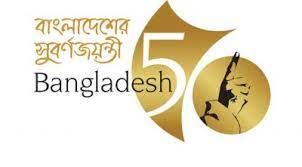 গণপ্রজাতন্ত্রী বাংলাদেশ সরকারডাক, টেলিযোগাযোগ ও তথ্যপ্রযুক্তি মন্ত্রণালয়তথ্য ও যোগাযোগ প্রযুক্তি অধিদপ্তরআইসিটি টাওয়ার (১১ তলা), আগারগাঁও, ঢাকা-১২০৭www.doict.gov.bd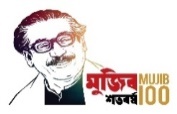 স্মারক নং:তারিখ:১৪ আষাঢ় ১৪২৯স্মারক নং:তারিখ:২৮ জুন ২০২২ক্রমিক নংনাম, পদবি ও কার্যালয়মোবাইল ও ইমেইল০১০২০৩০৪০৫মহাপরিচালকতথ্য ও যোগাযোগ প্রযুক্তি অধিদপ্তরফোনঃ +৮৮০ ২৪১ ০২৪০৭২ইমেইলঃ dg@doict.gov.bdনমুনা প্রত্যয়নপত্রগণপ্রজাতন্ত্রী বাংলাদেশ সরকারডাক, টেলিযোগাযোগ ও তথ্যপ্রযুক্তি মন্ত্রণালয়তথ্য ও যোগাযোগ প্রযুক্তি অধিদপ্তরআইসিটি টাওয়ার (১১ তলা), আগারগাঁও, ঢাকা-১২০৭www.doict.gov.bdস্মারক নং:তারিখ:১৪ আষাঢ় ১৪২৯স্মারক নং:তারিখ:২৮ জুন ২০২২মহাপরিচালকতথ্য ও যোগাযোগ প্রযুক্তি অধিদপ্তরফোনঃ +৮৮০ ২৪১ ০২৪০৭২ইমেইলঃ dg@doict.gov.bd